Effervescent Enzymes: Catalase Activities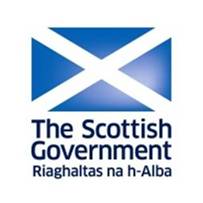 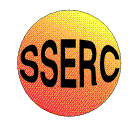 Technical GuideFor each of the activities 1% hydrogen peroxide needs to be made up fresh just before use and stored in the fridge. Activity 1Materials per pupil / groupSmall pieces of fruit /veg/meat to test5 universal bottles25cm3 measuring cylinderForcepsScalpel/knifeFilter paper discsStopwatch1% hydrogen peroxideNote Filter paper discs can be bought in from many suppliers. To keep cost down, discs can be cut from filter paper using a cork borer or hole-punch.Activity 2Materials per pupil / group5 disposable pipettes1% hydrogen peroxide25cm3 measuring cylinder6 universal bottles (a clean universal should be used for each sample)ForcepsStopwatchFilter paper discsYeast cell, or algae samples: stock culture, 10-1, 10-2, 10-3, 10-4 dilutionsNoteIf using yeast, make a stock solution by adding 1g of dried yeast to100cm3 water. For an algal stock, take a strong mixture of culture and make up to 100cm3.  